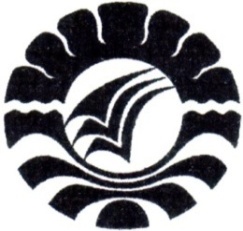 PENGGUNAAN MEDIA KERTAS BERPETAK UNTUK MENINGKATKANKEMAMPUAN MENULIS PERMULAAN  PADA MURID DISGRAFIAKELAS II SD INPRES MACCINI BARU SKRIPSIDiajukan untuk Memenuhi Sebagian Persyaratan GunaMemperoleh Gelar Sarjana Pendidikan Jurusan Pendidikan Luar BiasaStrata Satu Fakultas Ilmu PendidikanUniversitas Negeri MakassarOleh:NURINTANG 1145040067JURUSAN PENDIDIKAN LUAR BIASAFAKULTAS ILMU PENDIDIKANUNIVERSITAS NEGERI MAKASSAR2015PERNYATAAN KEASLIAN SKRIPSISaya yang bertanda tangan di bawah ini:Menyatakan dengan sebenarnya bahwa skripsi yang saya tulis ini benar merupakan hasil karya saya sendiri dan bukan merupakan pengambil alihan tulisan atau pikiran orang lain yang saya akui sebagai hasil tulisan atau pikiran sendiri. Apabila dikemudian hari terbukti atau dapat dibuktikan bahwa skripsi ini hasil jiplakan atau mengandung unsur plagiat, maka saya bersedia menerima sanksi atas perbuatan tersebut sesuai ketentuan yang berlaku.Makassar,     Mei  2015                 Yang membuat pernyataan,                 	Nurintang /1145040067       MOTTODengan Imam dan TaqwaSaya menjadi kuatTanpa Iman dan TaqwaSaya menjadi lemah (Nurintang)Karya ini kuperuntukkan  kepada kedua orang tuaku, kakek serta nenekku. dan semua yang telah membantu dalam pembuatan skripsi ini.ABSTRAKNURINTANG. 2015 Penggunaan Media Kertas Berpetak dalam Meningkatkan Kemampuan Menulis Permulaan Bagi Murid Disgrafia Kelas Dasar II di SD Inpres Maccini Baru. Skripsi  Dibimbing  oleh Dra. Hj. Siti Murni, M.Hum dan Dra. Tatiana Meidina, M.Si. Jurusan Pendidikan Luar Biasa Fakultas Ilmu Pendidikan Universitas Negeri Makassar.Rumusan masalah dalam penelitian ini adalah Bagaimanakah peningkatkan kemampuan  menulis permulaan pada murid disgrafia kelas II di SD Inpres Maccini Baru dengan  menggunakan media kertas berpetak?. Penelitian ini bertujuan untuk: mengetahui peningkatan kemampuan menulis permulaan  melalui penggunaan media kertas berpetak pada anak disgrafia kelas II SD Inpres Maccini Baru. Pendekatan penelitian ini merupakan  penelitian kualitatif deskriftif dengan jenis penelitian studi kasus Teknik pengumpulan data yang digunakan adalah observasi dan wawancara. Subyek penelitian ini berjumlah satu orang. Hasil penelitian ini menunjukkan bahwa: kemampuan menulis permulaan murid  disgrafia kelas II SD Inpres Maccini Baru dengan menggunakan media kertas berpetak masih dapat menulis tanpa spasi atau jarak sedangkan kemampuan menulis permulaan murid disgrafia kelas II SD Inpres Maccini Baru setelah penggunaan media kertas berpetak dapat menulis dengan menggunakan spasi yang baik dan tepat. (1) kemampuan mengenalkan kertas berpetak. (2) kemampuan menulis huruf vocal. (3) kemampuan menulis kata yang terdiri dari 2 kata. (4) kemampuan menulis kalimat yang terdiri dari 2 kata (5) kemampuan menulis paragraf  dikertas berpetak. (6) kemampuan menulis paragraf  singkat dikertas biasa dengan spasi yang tepat tanpa diberi bantuan.. Dapat disimpulkan bahwa ada peningkatan kemampuan menulis permulaan murid disgrafia kelas II setelah penggunaan media kertas berpetak, berarti bahwa penggunaan media kertas berpetak dapat meningkatkan kemampuan menulis permulaan murid disgrafia kelas II SD Inpres Maccini Baru.PRAKATAPuji syukur ke hadirat Allah SWT, atas berkat limpahan rahmat dan karunia-Nya, sehingga skripsi yang berjudul “Penggunaan Media Kertas Berpetak dalam Meningkatkan Kemampuan Menulis permulaan bagi murid disgrafia kelas dasar II di SD Inpres Maccini Baru” dapat diselesaikan sesuai waktu yang ditargetkan. Walaupun demikian penulis menyadari bahwa masih terdapat kekurangan dalam penulisan ini, baik redaksi kalimatnya maupun sistematika penulisannya. Namun harapan penulis, skripsi ini dapat memberikan informasi demi terciptanya pembelajaran yang bermakna di dalam kelas.  Skripsi ini dapat diselesaikan atas bantuan dari berbagai pihak yang tak bosan-bosannya membimbing, mengarahkan serta memberi petunjuk. Oleh karena itu sepantasnyalah pada kesempatan ini disampaikan penghormatan dan penghargaan yang setinggi-tingginya kepada Drs. Hj. Siti Murni,  M. Hum sebagai pembimbing I dan Dra. Tatiana Meidina, M.Si sebagai pembimbing II, semoga Allah SWT melimpahkan rahmat dan hidayah-Nya sepanjang hidupnya. Demikian pula segala bantuan yang penulis peroleh dari segenap pihak selama di bangku perkuliahan sehingga penulis merasa sangat bersyukur dan mengucapkan banyak terima kasih kepada :Prof. Dr. H. Arismunandar, M. Pd Rektor Universitas Negeri Makassar yang telah memberi peluang untuk mengikuti proses perkuliahan pada program studi Pendidikan Luar Biasa Fakultas Ilmu Pendidikan Universistas Negeri Makassar.Dr. Abdullah Sinring, M.Pd sebagai Dekan Fakultas Ilmu pendidikan Universitas Negeri Makassar yang telah memberikan izin untuk melakukan penelitian.Dr.Abdul Saman, M.Si Kons sebagai PD I, Drs.Muslimin, M.Ed sebagai PD II, Dr. Pattaufi, S.Pd  M.Si sebagai PD III dan Dr. Parwoto, M.Pd sebagai PD IV FIP UNM, yang telah  memberikan sarana dan prasarana  yang memadai kepada penulis selama perkuliahan. Dr. Bastiana, M.Si sebagai Ketua Jurusan  Pendidikan Luar Biasa dan Dra.Tatiana Meidina, M.Si sebagai Sekertaris Jurusan Pendidikan Luar Biasa Fakultas Ilmu Pendidikan Universitas Negeri Makassar yang telah banyak memberikan ilmu, nasehat, bantuan serta motivasi dalam menyelesaikan skripsi ini.Bapak dan ibu dosen khususnya di jurusan Pendidikan Luar Biasa Fakultas Ilmu Pendidikan Universitas Negeri Makassar yang telah banyak memberikan ilmu yang berguna bagi penulis.Dra. Hj. Ajawati selaku kepala sekolah SD Inpres Maccini Baru Makassar yang telah memberikan izin penelitian bagi penulis.Semua Guru dan staf pegawai di SD Inpres Maccini Baru yang telah banyak membantu penulis dalam proses penelitian ini di sekolah.Orang tuaku/keluargaku yang selalu memberi pijakan  untuk langkah hidupku, terima kasih atas segala do’a dan dukungan yang tiada hentinya kau berikan.Keluarga Besar Mahasiswa Pendidikan Luar biasa khususnya angkatan 2011 yang tidak dapat penulis uraikan namanya satu persatu serta seseorang yang memiliki tempat tersendiri di dalam hati atas kerelaan dan kesabarannya berbagi semangat yang pada akhirnya menjadikan skripsi ini pun terselesaikan dengan baik.Akhirnya penulis menyampaikan kepada semua pihak yang tak sempat disebutkan namanya satu persatu atas bantuan dan bimbingannya, semoga Allah SWT senantiasa memberikan ganjaran pahala yang setimpal. Harapan penulis, semoga skripsi ini dapat bermanfaat bagi pembacanya, khususnya bagi pemerhati pendidikan.Makassar,    Juni 2015PenulisDAFTAR ISIHALAMAN JUDUL 									iPERSETUJUAN PEMBIMBING 							iiPENGESAHAN UJIAN SKRIPSI	 						iiiPERNYATAAN KEASLIHAN SKRIPSI						ivMOTTO DAN PERUNTUKAN 							vABSTRAK 									 	viPRAKATA										viiDAFTAR ISI										xDAFTAR TABEL									xiiDAFTAR LAMPIRAN								xiiiBAB I PENDAHULUAN								1Latar Belakang Masalah							1Rumusan Masalah								7Tujuan Penelitian								7Manfaat Penelitian							8BAB II KAJIAN PUSTAKA, KERANGKA PIKIR DAN PERTANYAAN PENELITIAN 						9Kajian Pustaka 								9Kerangka Pikir								29Pertanyaan Penelitian							31BAB III METODE PENELITIAN							32Pendekatan dan jenin Penelitian						32Fokus Penelitian								33Deskripsi Lokasi dan setting penelitian					34Unit Analisis								34Instrument penelitian							34Teknik Pengumpulan Data						35Teknik Analisi Data							39BAB IV HASIL PENELITIAN DAN PEMBAHASAN				41Hasil Penelitian								 41Pembahasan								54BAB V KESIMPULAN DAN SARAN						57Kesimpulan								57Saran									58DAFTAR PUSTAKA									59LAMPIRAN										61RIWAYAT PENULIS								73DAFTAR TABEL      Tabel 3.1    	Format Instrumen  observasi				        	 36      Tabel 4.1 		Hasil menulis permulaan dengan kertas berpetak	       	 45DAFTAR LAMPIRANN a m a:   NurintangN I M                                 :   11145040067Fakultas:   Ilmu PendidikanJurusan :   Pendidikan Luar BiasaJudul skripsi                        : Penggunaan Media Kertas Berpetak Dalam Meningkatkan Kemampuan Menulis permulaan Pada Murid  Disgrafia kelas II di SD Inpres Maccini Baru Nomor	                        JudulHalamanNoJudul	HalamanHalaman1Identifikasi anak disgrafia             612Program Pembelajaran Individual (PPI)               62                      62       3Kisi-kisi instrument penelitian              65              654Jadwal Lembar Observasi                66                665Pedoman dan hasil Wawancara                67                676Hasil tes pertemuan ke 12                71                      71      7Dokumentasi Penelitian                                                   72                72      8Persuratan 